RINEHART TARGETS® INTRODUCES NEW BADGER BAG TARGET New Durable, Budget-Friendly Bag Target Allows Even More Archers to Elevate their Shooting SkillsJanesville, WI — Rinehart Targets,® makers of the Best Archery Targets in the World, is proud to announce the expansion of its quality bag-style target line with the addition of a budget-friendly target - the Rinehart Badger Bag. Incorporating many of the same arrow-stopping features of the company’s popular Rhino Bag series, the new Badger Bag target makes elevating your shooting skills even more affordable, with a retail price tag of just $44.99.“The new Rinehart Badger Bag fits the entry-level tier our bag-style line was missing, and we’re excited to now offer an even more affordable bag target option, allowing more archers to get their practice sessions in,” said James McGovern, President of Rinehart Targets. “One of our missions has always been to encourage and foster new fans of the sport of archery, and we hope this new entry level target makes it even easier for novice archers to hone their shooting skills,” he added.The new Rinehart Badger Bag consists of the same arrow-stopping power and durability customers expect from the Rinehart brand including a dual-sided polypropylene cover with a waterproof barrier and a burlap stopping core to extend the life of the target.  This means it’ll stop arrows with ease while delivering countless practice sessions season after season. Visually artistic vitals make shooting fun with one side of the bag featuring a badger outline along with a variety of shooting dot sizes and colors. The flip side incorporates a unique vitals design to accommodate popular fiberoptic pins.The new Rinehart Badger Bag measures 21” x 21” x 9” with a convenient carrying handle that makes transporting the bag from the truck to camp and back again a breeze. Incorporated grommets allow for easy hanging and add to the bag’s versatility for your shooting set up. About Rinehart TargetsSince 1999 Rinehart Targets has been manufacturing the Best Archery Targets in the World. Today, the company continues to expand on its wide range of archery targets offered including: 3D Targets, Cube Targets, Crossbow Targets, Bag Targets and Range Targets. For more information about Rinehart Targets, visit: rinehart3d.com.Connect with Rinehart Targets on social media: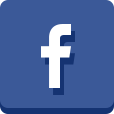 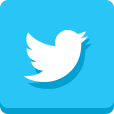 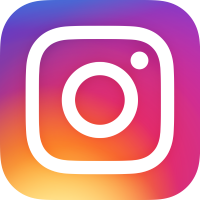 Editor’s Note: For downloadable hi-res images and press releases, visit our online Press Room.